Claustra Alpium IuliarumIz Wikipedije, proste enciklopedijeSkoči na: navigacija, iskanje Claustra Alpium Iuliarum (slovensko Rimski limes) je bil sistem utrdb, zgrajen v času Rimskega imperija na ozemlju današnje Slovenije in Hrvaške.Za časa cesarja Dioklecijana je bil po letu 284 zgrajen limes ob mejah provinc Italije in Panonije. Limes je potekal od Trsata (Tharsaticum) na Hrvaškem pa preko Notranjske (Prezid, Selo, Rob, Rakitna) do Hrušice (Ad Pirum), med Logatcem (Longaticum) in Vrhniko (Nauportus) in ob poti, ki je vodila iz Gorenjske v dolino Bače (pri Koritnici). Naprej proti severu je Rimljanom služila naravna zapora Julijskih Alp (Alpes Iuliae) vse do obrambnih naprav v Ziljski dolini pri Meglarjah (Meclaria) in ob zgornji Dravi (Duel pri Paternionu). Limes je bil verjetno zgrajen kot posledica barbarskih vpadov, potem ko se je Rimsko cesarstvo med leti 267 in 275 odreklo provinci Dakiji (današnja Romunija). Limes je verjetno propadel, ko so se vzhodni Goti na čelu s kraljem Teodorikom odzvali pozivu vzhodnorimskega cesarja Zenona in leta 490 v bitki ob Soči premagali vojsko kralja Odoakra. Odoaker, poveljnik enega od germanskih plemen, je pred tem leta 476 strmoglavil zadnjega zahodnorimskega cesarja Romula Avgusta.[1]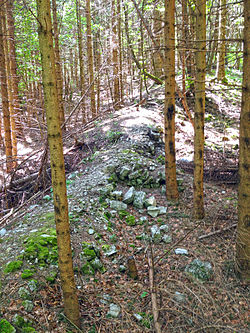 Ostaline rimskega zidu pri Rakitni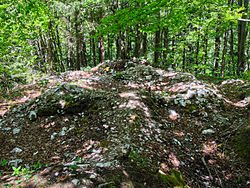 Ostaline stražnega stolpa na rimskem zidu pri RakitniDo danes so se ohranili materialni zgodovinski viri na Hrušici, pri Vrhniki pa so restavrirali obod obrambnega stolpa, ki leži v bližini današnjega Štampetovega mosta, in stolp Turnovše.Zunanje povezave[uredi | uredi kodo]Seznam trdnjav v SlovenijiIz Wikipedije, proste enciklopedijeSkoči na: navigacija, iskanje Seznam trdnjav v Sloveniji.Trdnjave[uredi | uredi kodo]Bovške KlužeKluže (zgornja trdnjava)KostanjevicaPredelPredelska baterijaZapora pri Rabeljskem jezeruŠanceFortifikacijski sistemi[uredi | uredi kodo]Alpski zidLangobardski limesRimski limesRupnikova linijaZapora pri Rabeljskem jezeruGlej tudi[uredi | uredi kodo]Seznam gradov v SlovenijiSeznam gradišč v SlovenijiSeznam taborov v SlovenijiClaustra Alpium IuliarumClaustra Alpium Iuliarumzahodna Slovenijazahodna Slovenija
Claustra Alpium Iuliarum osvetljen na zemljevidu Rimskega imperija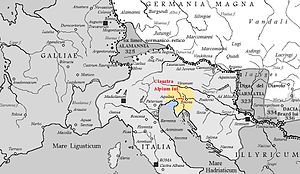 
Claustra Alpium Iuliarum osvetljen na zemljevidu Rimskega imperijaZgrajeno:okoli leta 284Gradbeni
materiali:kamen
les
zemljaV uporabi:okoli leta 490